Week: June 22-24 Opportunities For LearningMondayTuesdayWednesdayThursdayFridayLang. Arts
Go to Tumble Books and read any book you would likeLang. Arts
 Go to Tumble Books and read any book you would like   Lang. Arts
Go to Tumble Books read any book you would like9-12pm
Report Card and Belongings PickupPlease see information from office as to your family’s pick up time.
Summer Holidays
 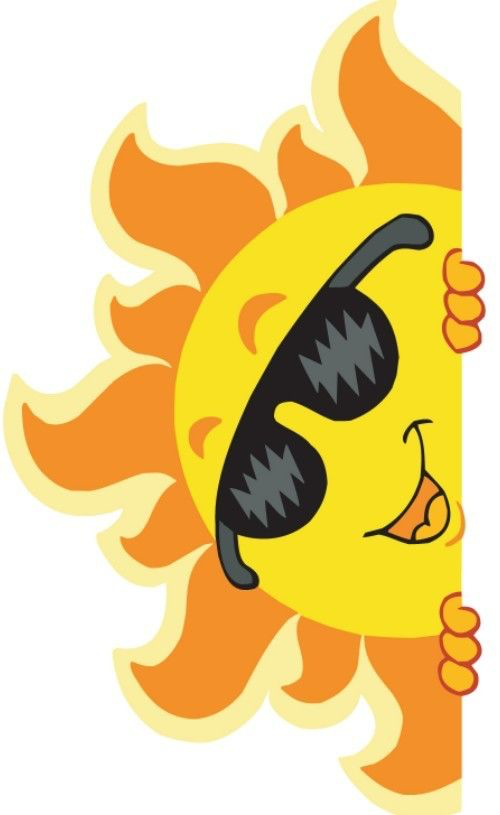 Typing
 Typing.comWriting
In Teams Class write a letter to Mrs. Schwarz and tell what you enjoyed most this termField Trip 
Sea Lion Trainers

9-12pm
Report Card and Belongings PickupPlease see information from office as to your family’s pick up time.
Summer Holidays
 Math
 See Assignments
Math
How to Draw from Numbers Math
Code.Org
9-12pm
Report Card and Belongings PickupPlease see information from office as to your family’s pick up time.
Summer Holidays
 Science
Cute Moments of Baby AnimalsRoll a Doodle
See Assignments
Socials
Big Rock Story

9-12pm
Report Card and Belongings PickupPlease see information from office as to your family’s pick up time.
Summer Holidays
 PE
Zumba Kids WorkoutPE
Make up an obstacle race in your back yardCosmic Yoga
Harry Potter9-12pm
Report Card and Belongings PickupPlease see information from office as to your family’s pick up time.
Summer Holidays
 